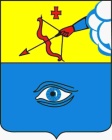 ПОСТАНОВЛЕНИЕ___17.12.2019_____                                                                      № ___17/86___ г. ГлазовО внесении изменений в реестр мест (площадок) накопления твердых коммунальных отходов  на территории муниципального образования «Город Глазов», утвержденный постановлением Администрации города Глазова от 28.12.2018 № 17/68 Руководствуясь Федеральным законом от  06.10.2003 № 131-ФЗ «Об общих принципах организации местного самоуправления в Российской Федерации», статьей 13.4 Федерального закона от 24.06.1998 № 89-ФЗ «Об отходах производства и потребления», постановлением  Правительства Российской Федерации  от 31.08.2018 № 1039 «Об утверждении Правил обустройства мест (площадок) накопления  твердых коммунальных отходов и ведения  их реестра», в связи с принятием приказа начальника управления жилищно-коммунального хозяйства, наделенного правами юридического лица, Администрации города Глазова от 10.12.2019 № 169 «О включении сведений о месте (площадке) накопления твердых коммунальных отходов в реестр»П О С Т А Н О В Л Я Ю:	Внести в реестр мест (площадок) накопления твердых коммунальных отходов на территории муниципального образования «Город Глазов», утвержденный постановлением Администрации города Глазова от 28.12.2018 № 17/68 следующие изменения: пункты 16, 65, 73, 213, 220, 223, 225, 228, 238, 263 реестра изложить в новой редакции согласно Приложению № 1 к настоящему постановлению;дополнить пунктом 413 согласно Приложению № 2 к настоящему постановлению.Настоящее постановление подлежит официальному опубликованию в средствах массовой информации и на официальном сайте муниципального образования «Город Глазов» в информационно-телекоммуникационной сети «Интернет».Контроль за исполнением настоящего постановления возложить на заместителя Главы Администрации города Глазова по вопросам строительства, архитектуры и жилищно-коммунального хозяйства С.К. Блинова.Приложение № 1к постановлениюАдминистрации города Глазова от  17.12.2019 №_17/86_Приложение № 2к постановлениюАдминистрации города Глазова от 17.12.2019 №_17/86_Администрация муниципального образования «Город Глазов» (Администрация города Глазова) «Глазкар» муниципал кылдытэтлэн Администрациез(Глазкарлэн Администрациез)Глава города ГлазоваС.Н. Коновалов№ п/пМесто нахождения мест (площадок) накопления твердых коммунальных отходовМесто нахождения мест (площадок) накопления твердых коммунальных отходовМесто нахождения мест (площадок) накопления твердых коммунальных отходовМесто нахождения мест (площадок) накопления твердых коммунальных отходовТехнические характеристики мест (площадок) накоплениятвердых коммунальных отходов Технические характеристики мест (площадок) накоплениятвердых коммунальных отходов Технические характеристики мест (площадок) накоплениятвердых коммунальных отходов Технические характеристики мест (площадок) накоплениятвердых коммунальных отходов Технические характеристики мест (площадок) накоплениятвердых коммунальных отходов Собственники мест (площадок) накопления твердых коммунальных отходовИсточники образования твердых коммунальных отходовПериодичность вывозаУлица№ домаАдрес схемы размещения мест (площадок) накопления твердых коммунальных отходов: https://yandex.ru/maps/?um=constructor%3Ae06508c4aac5a6fd83d213dedae67ca55fcabb5081def69c3ade747732e34fa7&source=constructorLinkАдрес схемы размещения мест (площадок) накопления твердых коммунальных отходов: https://yandex.ru/maps/?um=constructor%3Ae06508c4aac5a6fd83d213dedae67ca55fcabb5081def69c3ade747732e34fa7&source=constructorLinkВид места (площадки)Используемое покрытие Площадь, м2Количество размещенных контейнеров,(количество планируемых к размещению контейнеров)Объем контейнера, м3Собственники мест (площадок) накопления твердых коммунальных отходовИсточники образования твердых коммунальных отходовПериодичность вывозаУлица№ домаДолготаШиротаВид места (площадки)Используемое покрытие Площадь, м2Количество размещенных контейнеров,(количество планируемых к размещению контейнеров)Объем контейнера, м3Собственники мест (площадок) накопления твердых коммунальных отходовИсточники образования твердых коммунальных отходовПериодичность вывоза16Глинки15 А58.14182152.632290площадкабетонное7,6831,1Муниципальное унитарное предприятие «Жилищно-коммунальное управление» муниципального образования «Город Глазов», основной государственный регистрационный номер записи в Едином государственном реестре юридических лиц 2061837046335. Адрес: Удмуртская Республика, город Глазов, ул. Школьная, 21-Б.ул. Глинки, д. 15,ул. Глинки, д. 15 А,ул. Глинки, д. 17ежедневно65Республиканская43/1358.13884952.650865площадкаасфальтовое5,1211,1Муниципальное унитарное предприятие «Жилищно-коммунальное управление» муниципального образования «Город Глазов», основной государственный регистрационный номер записи в Едином государственном реестре юридических лиц 2061837046335. Адрес: Удмуртская Республика, город Глазов, ул. Школьная, 21-Б.ул. Республиканская, д. 43,ул. Республиканская, д. 45ежедневно73Республиканская56/758.13829552.653753площадкабетонное5,12111,11,1Общество с ограниченной ответственностью управляющая компания «АБК», основной государственный регистрационный номер записи в Едином государственном реестре юридических лиц 2181832094849. Адрес: Удмуртская Республика, город Глазов, ул. Первомайская, д. 41-А, офис 4.Муниципальное унитарное предприятие «Жилищно-коммунальное управление» муниципального образования «Город Глазов», основной государственный регистрационный номер записи в Едином государственном реестре юридических лиц 2061837046335. Адрес: Удмуртская Республика, город Глазов, ул. Школьная, 21-Б.ул. Республиканская, д. 56/7ул. Спортивная, д. 9ежедневно213Ленина858.14456352.656647площадкаасфальтовое7,6821,1Муниципальное унитарное предприятие «Жилищно-коммунальное управление» муниципального образования «Город Глазов», основной государственный регистрационный номер записи в Едином государственном реестре юридических лиц 2061837046335. Адрес: Удмуртская Республика, город Глазов, ул. Школьная, 21-Б.ул. Ленина, д. 6,ул. Ленина, д. 8,ул. Дзержинского, д. 31ежедневно220Наговицына2/2358.14652452.655243площадкаасфальтовое5,1211,1Муниципальное унитарное предприятие «Жилищно-коммунальное управление» муниципального образования «Город Глазов», основной государственный регистрационный номер записи в Едином государственном реестре юридических лиц 2061837046335. Адрес: Удмуртская Республика, город Глазов, ул. Школьная, 21-Б.ул. Наговицына, д. 2/23,ул. Наговицына, д. 4,ул. Тани Барамзиной, д. 25ежедневно223Советская2158.14426852.648117площадкабетонное10,2431,1Муниципальное унитарное предприятие «Жилищно-коммунальное управление» муниципального образования «Город Глазов», основной государственный регистрационный номер записи в Едином государственном реестре юридических лиц 2061837046335. Адрес: Удмуртская Республика, город Глазов, ул. Школьная, 21-Б.ул. Советская, д. 21,ул. Советская, д. 23,ул. Парковая, д. 39,ул. Парковая, д. 41,ул. Комсомольская, д. 16,ул. Комсомольская, д. 16 А,ежедневно225Комсомольская2/3158.14725452.652786площадкаасфальтовое5,1211,1Муниципальное унитарное предприятие «Жилищно-коммунальное управление» муниципального образования «Город Глазов», основной государственный регистрационный номер записи в Едином государственном реестре юридических лиц 2061837046335. Адрес: Удмуртская Республика, город Глазов, ул. Школьная, 21-Б.ул. Комсомольская, д. 2/31,ул. Комсомольская, д. 4,ул. Тани Барамзиной, д. 33 ежедневно228Советская158.14759452.651262площадкаасфальтовое5,1221,1Муниципальное унитарное предприятие «Жилищно-коммунальное управление» муниципального образования «Город Глазов», основной государственный регистрационный номер записи в Едином государственном реестре юридических лиц 2061837046335. Адрес: Удмуртская Республика, город Глазов, ул. Школьная, 21-Б.ул. Советская, д. 1,ул. Советская, д. 3,ул. Советская, д. 3 А,ул. Советская, д. 5,ул. Тани Барамзиной, д. 35,ул. Тани Барамзиной, д. 37ежедневно238Школьная25/4858.14182852.643064площадкабетонное5,1221,1Муниципальное унитарное предприятие «Жилищно-коммунальное управление» муниципального образования «Город Глазов», основной государственный регистрационный номер записи в Едином государственном реестре юридических лиц 2061837046335. Адрес: Удмуртская Республика, город Глазов, ул. Школьная, 21-Б.ул. Школьная, д. 25/48,ул. Школьная, д. 23,ул. Школьная, д. 23 Аежедневно263Парковая858.14565352.637132площадкабетонное5,1221,1Муниципальное унитарное предприятие «Жилищно-коммунальное управление» муниципального образования «Город Глазов», основной государственный регистрационный номер записи в Едином государственном реестре юридических лиц 2061837046335. Адрес: Удмуртская Республика, город Глазов, ул. Школьная, 21-Б.ул. Парковая, д. 6,ул. Парковая, д. 8ежедневно№ п/пМесто нахождения мест (площадок) накопления твердых коммунальных отходовМесто нахождения мест (площадок) накопления твердых коммунальных отходовМесто нахождения мест (площадок) накопления твердых коммунальных отходовМесто нахождения мест (площадок) накопления твердых коммунальных отходовТехнические характеристики мест (площадок) накоплениятвердых коммунальных отходов Технические характеристики мест (площадок) накоплениятвердых коммунальных отходов Технические характеристики мест (площадок) накоплениятвердых коммунальных отходов Технические характеристики мест (площадок) накоплениятвердых коммунальных отходов Технические характеристики мест (площадок) накоплениятвердых коммунальных отходов Собственники мест (площадок) накопления твердых коммунальных отходовИсточники образования твердых коммунальных отходовПериодичность вывозаУлица№ домаАдрес схемы размещения мест (площадок) накопления твердых коммунальных отходов: https://yandex.ru/maps/?um=constructor%3Ae06508c4aac5a6fd83d213dedae67ca55fcabb5081def69c3ade747732e34fa7&source=constructorLinkАдрес схемы размещения мест (площадок) накопления твердых коммунальных отходов: https://yandex.ru/maps/?um=constructor%3Ae06508c4aac5a6fd83d213dedae67ca55fcabb5081def69c3ade747732e34fa7&source=constructorLinkВид места (площадки)Используемое покрытие Площадь, м2Количество размещенных контейнеров,(количество планируемых к размещению контейнеров)Объем контейнера, м3Собственники мест (площадок) накопления твердых коммунальных отходовИсточники образования твердых коммунальных отходовПериодичность вывозаУлица№ домаДолготаШиротаВид места (площадки)Используемое покрытие Площадь, м2Количество размещенных контейнеров,(количество планируемых к размещению контейнеров)Объем контейнера, м3Собственники мест (площадок) накопления твердых коммунальных отходовИсточники образования твердых коммунальных отходовПериодичность вывоза413ЦиолковскогоСтр. 3058.11918752.651138площадкабетонное3,011,1Общество с ограниченной ответственностью «Иж-Газ-Сервис», основной государственный регистрационный номер записи в Едином государственном реестре юридических лиц 1031801954733. Адрес: Удмуртская Республика, город Глазов, ул. Циолковского, стр. 30.ул. Циолковского, стр. 301 раз в месяц